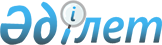 О предоставлении мер социальной поддержки специалистам в области здравоохранения, образования, социального обеспечения, культуры, спорта и агропромышленного комплекса в 2015 году
					
			Утративший силу
			
			
		
					Решение маслихата Айтекебийского района Актюбинской области от 24 декабря 2014 года № 201. Зарегистрировано Департаментом юстиции Актюбинской области 12 января 2015 года № 4141. Утратило силу решением маслихата Айтекебийского района Актюбинской области от 12 мая 2015 года № 237      Сноска. Утратило силу решением маслихата Айтекебийского района Актюбинской области от 12.05.2015 № 237.

      В соответствии со статьей 6 Закона Республики Казахстан от 23 января 2001 года "О местном государственном управлении и самоуправлении в Республике Казахстан", пунктом 8 статьи 18 Закона Республики Казахстан от 8 июля 2005 года "О государственном регулировании развития агропромышленного комплекса и сельских территорий", и постановлением Правительства Республики Казахстан от 18 февраля 2009 года №183 "Об утверждении размеров и Правил предоставления мер социальной поддержки специалистам здравоохранения, образования, социального обеспечения, культуры, спорта и агропромышленного комплекса, прибывшим для работы и проживания в сельские населенные пункты" Айтекебийский районный маслихат РЕШИЛ:

      1.  Предоставить социальную поддержку специалистам в области здравоохранения, образования, социального обеспечения, культуры, спорта и агропромышленного комплекса, прибывшим для работы и проживания, в сельские населенные пункты Айтекебийского района:

      1)  подъемное пособие в сумме, равной семидесятикратному месячному расчетному показателю; 

      2)  социальная поддержка для приобретения или строительства жилья бюджетный кредит в сумме, не превышающей одну тысячу пятисоткратного размера месячного расчетного показателя.

      2.  Настоящее решение вводится в действие по истечении десяти календарных дней после дня его первого официального опубликования.


					© 2012. РГП на ПХВ «Институт законодательства и правовой информации Республики Казахстан» Министерства юстиции Республики Казахстан
				
      Председатель сессии
районного маслихата

Секретарьрайонного маслихата

      К.Жанбырбаев 

А.Ермагамбет
